RegulaminIII. EDYCJI regionalnego Konkursu Gastronomicznego„ŚNIADANIE DAJE MOC”Cele konkursu:pobudzenie zainteresowań tematyką żywności  oraz racjonalnego odżywiania,zdobywanie  wiedzy na temat sztuki savoir-vivre,kształtowanie wśród uczniów postawy uczciwej rywalizacji oraz rozbudzenie                         ich kreatywności,pobudzenie aktywności w nauczaniu zdalnym,kultywowanie tradycji wielkanocnych,Organizator konkursu:Zespół Szkół Centrum Kształcenia Rolniczego im. Krzysztofa Kluka w Rudce.Uczestnicy:Uczestnikami konkursu są uczniowie klas ósmych szkół podstawowych. Organizacja konkursu:Opiekun lub uczestnik przesyła organizatorowi konkursu kartę zgłoszeniową (załącznik nr 1) do dnia 23 marca 2021r. na adres e-mail zsckr.rudka@o2.pl. Pierwszym zadaniem uczestników będzie wykonanie ,,FANTAZJI Z JAJ”, czyli wiosennego śniadania z jajem gotowanym w roli głównej. Każdy uczestnik wykona „Fantazję z jaj” na talerzu,  korzystając tylko z dodatków wskazanych  przez organizatora.Przy wyborze dodatków należy pamiętać, że ocenie podlegać będzie, m.in., ich wartość prozdrowotna. Wykaz dodatków stanowi załącznik nr 3 do niniejszego regulaminu.Po wykonaniu zadania uczestnik powinien wykonać fotografię swojej kompozycji. Drugim  zadaniem uczestników będzie przygotowanie dowolną techniką PISANKI WIELKANOCNEJ  i sfotografowanie  w sposób umożliwiający jej ocenę wg podanych niżej kryteriów. Trzecim     zadaniem   uczestników  będzie   przygotowanie   NAKRYCIA    STOŁU 
DO „ŚNIADANIA   WIELKANOCNEGO”  dla  czterech   osób, zgodnie z zasadami nakrywania stołów oraz tradycjami wielkanocnymi. 
Na stole musi znaleźć się, m.in., wykonana własnoręcznie pisanka.Powyższa kompozycja winna być sfotografowana.Każdy uczestnik konkursu przesyła 3 zdjęcia (pisanki i stołu oraz fantazji jaj na talerzu):       Format zdjęć- plik JPG, min. 300 DPITermin przesyłania zdjęć dokumentujących wykonanie zadań wraz z oświadczeniem RODO (załącznik nr 2) upływa 9 kwietnia 2021r.Ocena prac:Prace konkursowe powinny być wykonane przez uczestników konkursu samodzielnie,  przy użyciu własnych materiałów dekoracyjnych.   A. Kryteria oceny prac w kategorii:  „Fantazja z jaj”, czyli wiosenne śniadanie z jajem gotowanym w roli głównej.-  kreatywne wykorzystanie jaja gotowanego-  właściwości prozdrowotne wybranych dodatków - różnorodność zastosowanych dodatków - estetyka podania- pomysłowość kompozycjiB. Kryteria oceny prac w kategorii:  „Pisanka Wielkanocna”-  ogólne wrażenie artystyczne,- oryginalność pomysłu, spójność z aranżacją stołu,- wkład pracy, dobór i wykorzystanie materiałów, - motywy regionalne, - estetyka wykonania, kompozycja, kolorystyka, dodatkiC. Kryteria oceny prac w kategorii:  Nakrycie stołu - ,,Śniadanie Wielkanocne”- nawiązanie do tradycji wielkanocnych,- wyeksponowanie motywów regionalnych,- spójność prezentowanych elementów i dekoracji,- oryginalność aranżacji,- estetyka nakrycia stołu.Wyłonienie laureatów i nagrody:Prace konkursowe będzie oceniała powołana przez Organizatora Komisja Konkursowa na podstawie nadesłanej dokumentacji fotograficznej. Suma punktów uzyskanych w wyniku łącznej oceny  zadań konkursowych wyłoni laureatów trzech pierwszych miejsc.Rozstrzygnięcie konkursu odbędzie się 16. kwietnia 2021r.Kryteria oceny prac konkursowych:za każde kryterium oceny uczestnik może otrzymać 5 pkt.( łączna maksymalna liczba punktów – 75pkt.)zwycięży trzech uczestników z najwyższą sumą punktów,w razie uzyskania jednakowej ilości punktów o wyłonieniu zwycięzcy zadecyduje dogrywka przeprowadzona przez organizatorów.Na zwycięzców – laureatów konkursu czekają atrakcyjne nagrody.
Wszyscy uczestnicy otrzymają upominki oraz dyplomy potwierdzające uczestnictwo
 w konkursie. 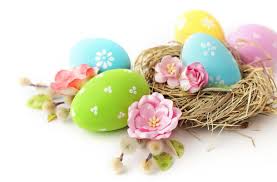 Dane ORGANIZATORA: Zespół Szkół Centrum Kształcenia Rolniczego im. Krzysztofa Kluka w Rudce17-123 Rudka,  ul. Ossolińskich 1www.zsrudka.edu.pl; email:  zsckr.rudka@o2.pl;  telefon: (85) 73 94 015  